Poštovani Roditelji, besplatno telefonsko savjetovanje za roditelje zabrinute za razvoj svog djetetauslugu pružaju psiholozi, edukacijski rehabilitatori, logopedi i socijalni pedagozi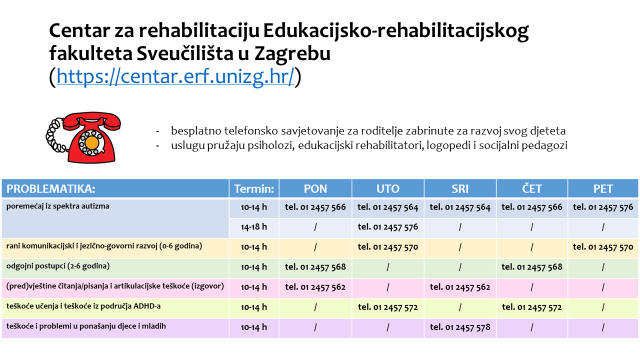 